Sösdala Simsällskaps Simskola Hösten 2018 SIMNINGEN ÄR PÅ LÖRDAGARHej!Genom att anmäla på detta sätt undviker vi köbildning samt att ert barn hamnar i den grupp som lämpar sig bäst, då vi har möjlighet att fylla grupperna efterhand, när vi har en överblick, på alla som ska gå. Var vänliga och läs sista sidan på detta papper, tack.Start: Lördag 22 SeptemberSista gången: Lördag 1 DecemberUppehåll: Lördag 3 November (Alla Helgons Dag)Pris: 550 kr + 100 kr för medlemskort gällande hela året 2018Ni som var med i våras har redan medlemskort OBS! Betalning sker vid första tränings tillfället genom  helst swisch ”kontant fungerar också” (Swisch numret kan vi tyvärr inte, ge er nu = ändrat sen sist)Tid: 45 min. Ny grupp startar varje halvtimme.    Första gruppen startar kl 8.30 sedan rullar det på      9.30 - 10.30 - 11.30 - 12.30 - 13.30Ert barns simtid meddelas onsdag 12/9-18 Någon gång under kvällen, via ett sms, fram till ca kl.22.00. Har ni anmält och inte fått någon tid, hör av er till Wilma. OBS: VI BER ER BEKRÄFTA DET SMS NI FÅR AV OSS
Var noga med att skriva ett mobilnummer, där vi kan nå er samt om barnet har mer än en adress och telefonnummer.Huvudledare: Wilma Renud wilma@renud.se  Frågor och funderingar: Camilla ”Millan” sosdalass@gmail.comSkicka lappen senast 5/9-18 till Sösdala SS/Camilla PerssonSkolgatan 11282 72 SösdalaBor ni i Sösdala så kan ni lägga lappen i Camillas brevlåda         Inga anmälningar på Frendo/Preem, tack på förhand.                  SKICKA IN LAPPEN SENAST 5/9EN LAPP PER BARNOBS! ANMÄLAN ÄR BINDANDENamn:____________________________________________________Födelsedatum=10 siffror:______________________Adress:________________________________________ Postadress:_____________________________________Mobilnr:________________________________________ Vilket är det senaste märket ert barn: Har Tagit:______________Har Inga Märke:_______________Nybörjare_________ Rädd _____  Orädd _____Mitt barn kan simma antal meter:_____________     Övriga önskemål:       __________________________________________________________________________________________________________________________________________________________________________________________________Ev. sjukdom (t.ex. allergi eller astma) eller annat som är viktigt för ledarna att veta:_________________________________________Datum          /                                         Målsmans UnderskriftVi fördelar grupperna efter kunskapsnivå, och använder oss av Svenska Simförbundets Simlinje som riktlinje.Det är obligatoriskt med tvätt o dusch innan badkläderna kommer på. Vår första grupp startar kl 8.30.        Antalet grupper o tider beror på hur många anmälningar som kommer in. Självklart kan ni ha önskemål om tider, sällskap osv. och vi gör vårt bästa för att hjälpa er. SKRiV UNDER ÖVRIGA ÖNSKEMÅL TACK.Men eftersom grupperna är baserade på kunskapsnivå är det Inte säkert att det går att tillmötesgå ert önskemål.Vi önskar o hoppas att ni har förståelse för detta.  För att ert/era barn ska få gå på simskolan ska dom vara blöjfria.Vid första tillfället kommer ni att få en lapp med de olika simmärkena och vad som gäller för dem, vi hoppas att det ska underlätta för er, att följa ert barns simkunskap. Där står också om det är uppehåll en lördag, när terminen slutar, vem ni ska kontakta vid frågor m.m.Ni har givetvis rätt att fråga ledarna hur det går för ert/era barn på simskolan. Eller maila om tiden är knapp.Vi behandlar personuppgifter enligt GDPR.Varför vi i Sösdala SS väljer att låta förälder gå ner i klubben o vänta.  Det är för att vi har erfarenhet av att nästan alla barn, blir annorlunda i förälders sällskap.            Dom små kära barnen, glömmer att lyssna på vad ledarna            säger o visar när tex pappa eller mamma sitter o tittar.SIMSKOLA HÖSTEN 2018SÖSDALA SIMHALL22/9– 1/12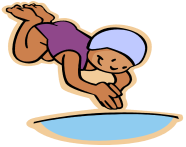 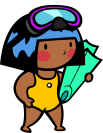 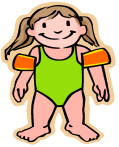 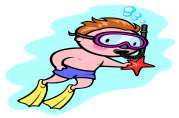 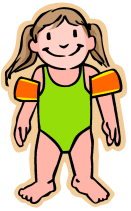 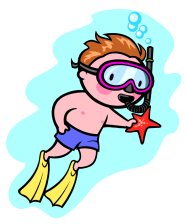 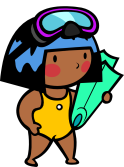 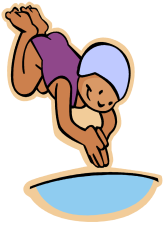 VÄLKOMNA TILLSÖSDALA SIMSÄLLSKAP